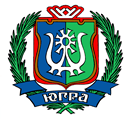 ДЕПАРТАМЕНТ ЗДРАВООХРАНЕНИЯХАНТЫ-МАНСИЙСКОГО АВТОНОМНОГО ОКРУГА – ЮГРЫ(Депздрав Югры)П Р И К А ЗОб утверждении Регионального календаря профилактических прививок Ханты-Мансийского автономного округа – Югры*от_______________ 					                              № ____ - нпХанты-МансийскВ соответствии с Федеральными законами от 17 сентября 1998 года  № 157-ФЗ «Об иммунопрофилактике инфекционных болезней», от 21 ноября 2011 года № 323-ФЗ «Об основах охраны здоровья граждан в Российской Федерации», приказами Министерства здравоохранения Российской Федерации от 21 марта 2014 года № 125н «Об утверждении Национального календаря профилактических прививок и календаря профилактических прививок по эпидемическим показаниям», от 16 июня 2016 года № 370н «О внесении изменений в приложения № 1 и 2 к приказу № 125н от 21 марта 2014 года», », в целях сохранения эпидемиологического благополучия по инфекционным заболеваниям, управляемым средствами специфической иммунопрофилактики  п р и к а з ы в а ю:1. Утвердить Региональный календарь профилактических прививок Ханты-Мансийского автономного округа – Югры (приложение). 2. Контроль за исполнением приказа возложить на заместителя директора Департамента – начальника Управления медицинской помощи детям и службы родовспоможения Департамента здравоохранения Ханты-Мансийского автономного округа – Югры И.В. Винокурову.Директор Департамента                                                      А.А. Добровольский* План профилактических прививок на календарный год формировать на основании Регионального календаря с учётом актуальности инфекционного пейзажа в Ханты-Мансийском автономном округе – ЮгреПриложение к приказу Департамента здравоохранения Ханты-Мансийского автономного округа – Югрыот__________ №______________Региональный календарь профилактических прививок Ханты-Мансийского автономного округа – ЮгрыЧасть 1 Национальный календарь профилактических прививок Примечания:1.	Иммунизация в рамках Национального календаря профилактических прививок проводится медицинскими иммунобиологическими препаратами, зарегистрированными в соответствии с законодательством Российской Федерации, согласно инструкциям по применению.2.	При нарушении сроков иммунизации, ее проводят по предусмотренным национальным календарем профилактических прививок схемам, и в соответствии с инструкциями по применению препаратов. Допускается введение вакцин (кроме вакцин для профилактики туберкулеза), применяемых в рамках Национального календаря профилактических прививок, в один день разными шприцами в разные участки тела.3.	Иммунизация детей, рожденных ВИЧ-инфицированными матерями, осуществляется в рамках Национального календаря профилактических прививок в соответствии с инструкциями по применению вакцин и анатоксинов. При иммунизации таких детей учитываются: ВИЧ-статус ребенка, вид вакцины, показатели иммунного статуса, возраст ребенка, сопутствующие заболевания.4.	Иммунизация детей, рожденных ВИЧ-инфицированными матерями и получавших трехэтапную химиопрофилактику передачи ВИЧ от матери ребенку (во время беременности, родов и в периоде новорожденности), проводится в родильном доме вакцинами для профилактики туберкулеза (для щадящей первичной иммунизации). У детей с ВИЧ-инфекцией, а также при обнаружении у детей нуклеиновых кислот ВИЧ молекулярными методами, вакцинация против туберкулеза не проводится.5.	Детям, рожденным ВИЧ-инфицированными матерями, иммунизация против полиомиелита проводится инактивированной вакциной независимо от их ВИЧ-статуса.6.	Иммунизация живыми вакцинами в рамках Национального календаря профилактических прививок (за исключением вакцин для профилактики туберкулеза) проводится ВИЧ-инфицированным детям с 1-й и 2-й иммунными категориями (отсутствие или умеренный иммунодефицит).7.	При исключении диагноза «ВИЧ-инфекция» детям, рожденным ВИЧ-инфицированными матерями, проводят иммунизацию живыми вакцинами без предварительного иммунологического обследования.8.	Анатоксины, убитые и рекомбинантные вакцины в рамках Национального календаря профилактических прививок вводят всем детям, рожденным ВИЧ-инфицированными матерями. ВИЧ-инфицированным детям указанные препараты вводятся при отсутствии выраженного и тяжелого иммунодефицита.9.	При проведении иммунизации против гепатита В детей первого года жизни, против гриппа детей с 6 месячного возраста и учащихся 1-11 классов школ используются вакцины без ртутьсодержащих консервантов. Часть 2 Календарь профилактических прививок по эпидемическим показаниям Категории и возраст граждан, подлежащих профилактическим прививкам Наименование прививкиПорядок проведения профилактических прививок Новорожденные в первые 24 часа жизниПервая вакцинация против вирусного гепатита ВПроводится в соответствии с инструкциями по применению вакцин новорожденным, в том числе из групп риска: 1. Родившиеся от матерей - носителей HBsAg; 2. Больных вирусным гепатитом В или перенесших вирусный гепатит В в третьем триместре беременности; 3. Не имеющих результатов обследования на маркеры гепатита В; 4. Наркозависимых, в семьях, в которых есть носитель HBsAg или больной острым вирусным гепатитом В и хроническими вирусными гепатитами (далее - группы риска). Новорожденные на 3-7 день жизниВакцинация против туберкулезаПроводится новорожденным вакцинами для профилактики туберкулеза (для щадящей первичной иммунизации) в соответствии с инструкциями по их применению. С учетом эпидситуации при показателях заболеваемости, превышающими 80 на 100 тыс. населения, а также при наличии в окружении новорожденного больных туберкулезом - вакциной для профилактики туберкулеза.Дети в 1 месяцВторая вакцинация против вирусного гепатита ВПроводится в соответствии с инструкциями по применению вакцин детям данной возрастной группы, в том числе из групп рискаДети в 2 месяцаТретья вакцинация против вирусного гепатита В (группы риска) Проводится в соответствии с инструкциями по применению вакцин детям из групп рискаДети в 2 месяцаПервая вакцинация против пневмококковой инфекцииПроводится вакцинами, разрешенными к применению детям данной возрастной группы, в соответствии с инструкциями по применению препаратовДети в 3 месяцаПервая вакцинация против дифтерии, коклюша, столбнякаПроводится в соответствии с инструкциями по применению вакцин детям данной возрастной группыДети в 3 месяцаПервая вакцинация против полиомиелитаПроводится вакцинами для профилактики полиомиелита (инактивированными) в соответствии с инструкциями по их применениюДети в 3 месяцаПервая вакцинация против гемофильной инфекции (группы риска) Проводится в соответствии с инструкциями по применению вакцин детям, относящимся к группам риска: 1. С иммунодефицитными состояниями или анатомическими дефектами, приводящими к резко повышенной опасности заболевания Hib- инфекцией; 2. С онкогематологическими заболеваниями и/или длительно получающие иммуносупрессивную терапию;3. ВИЧ-инфицированным или рожденным от ВИЧ-инфицированных матерей;4. Находящимся в закрытых детских дошкольных учреждениях (дома ребенка, детские дома, специализированные интернаты (для детей с психоневрологическими заболеваниями и др.), противотуберкулезные санитарно-оздоровительные учреждения). Примечание.Курс вакцинации против гемофильной инфекции для детей в возрасте от 3 до 6 месяцев состоит из 3 инъекций по 0,5 мл с интервалом 1-1,5 месяца. Дети в 4,5 месяцевВторая вакцинация против дифтерии, коклюша, столбнякаПроводится в соответствии с инструкциями по применению вакцин детям данной возрастной группы, получившим первую вакцинацию в 3 месяцаДети в 4,5 месяцевВторая вакцинация против гемофильной инфекции (группы риска) Проводится в соответствии с инструкциями по применению вакцин детям данной возрастной группы, получившим первую вакцинацию в 3 месяцаДети в 4,5 месяцевВторая вакцинация против полиомиелита Проводится в соответствии с инструкциями по применению вакцин детям данной возрастной группы, получившим первую вакцинацию в 3 месяцаДети в 4,5 месяцевВторая вакцинация против пневмококковой инфекцииПроводится в соответствии с инструкциями по применению вакцин детям данной возрастной группы, получившим первую вакцинацию в 3 месяцаДети в 6 месяцевТретья вакцинация против дифтерии, коклюша, столбнякаПроводится в соответствии с инструкциями по применению вакцин детям данной возрастной группы, получившим первую и вторую вакцинацию в 3 и 4,5 месяца соответственноДети в 6 месяцевТретья вакцинация против вирусного гепатита ВПроводится в соответствии с инструкциями по применению вакцин детям данной возрастной группы, не относящимся к группам риска, получившим первую и вторую вакцинацию в 0 и 1 месяц соответственноДети в 6 месяцевТретья вакцинация против гемофильной инфекции (группы риска) Проводится в соответствии с инструкциями по применению вакцин детям, получившим первую и вторую вакцинацию в 3 и 4,5 месяца соответственноДети в 6 месяцевТретья вакцинация против полиомиелита1. Проводится детям данной возрастной группы вакцинами для профилактики полиомиелита (живыми) в соответствии с инструкциями по их применению.2. Дети, находящиеся в закрытых детских дошкольных учреждениях (дома ребенка, детские дома, специализированные интернаты (для детей с психоневрологическими заболеваниями и др.), противотуберкулезные санитарно-оздоровительные учреждения); по показаниям вакцинируются трехкратно вакцинами для профилактики полиомиелита (инактивированными).Дети в 12 месяцевВакцинация против кори, краснухи, эпидемического паротитаПроводится в соответствии с инструкциями по применению вакцин детям данной возрастной группыДети в 12 месяцевЧетвертая вакцинация против вирусного гепатита В (группы риска) Проводится в соответствии с инструкциями по применению вакцин детям из групп рискаДети в 15 месяцевРевакцинация против пневмококковой инфекцииПроводится детям данной возрастной группы в соответствие с инструкциями по применению вакцинДети в 18 месяцевПервая ревакцинация против дифтерии, коклюша, столбнякаПроводится в соответствии с инструкциями по применению вакцин детям данной возрастной группыДети в 18 месяцевПервая ревакцинация против полиомиелитаПроводится детям данной возрастной группы вакцинами для профилактики полиомиелита (живыми) в соответствии с инструкциями по их применению.Дети в 18 месяцевРевакцинация против гемофильной инфекции (группы риска) Ревакцинация проводят однократно детям, привитым на первом году жизни в соответствии с инструкциями по применению вакцин.Дети в 20 месяцевВторая ревакцинация против полиомиелитаПроводится детям данной возрастной группы вакцинами для профилактики полиомиелита (живыми) в соответствии с инструкциями по их применению.Дети в 6 летРевакцинация против кори, краснухи, эпидемического паротита.Проводится в соответствии с инструкциями по применению вакцин детям данной возрастной группы, получившим вакцинацию против ветряной оспы, кори, краснухи, эпидемического паротита в 12 месяцев.Дети в 6 - 7 летВторая ревакцинация против дифтерии, столбнякаПроводится в соответствии с инструкциями по применению анатоксинов с уменьшенным содержанием антигенов детям данной возрастной группыДети в 6 - 7 летРевакцинация против туберкулезаПроводится не инфицированным микобактериями туберкулеза туберкулиноотрицателъным детям данной возрастной группы вакцинами для профилактики туберкулеза в соответствии с инструкциями по их применениюДети в 14 летТретья ревакцинация против дифтерии, столбнякаПроводится в соответствии с инструкциями по применению анатоксинов с уменьшенным содержанием антигенов детям данной возрастной группыДети в 14 летТретья ревакцинация против полиомиелитаПроводится детям данной возрастной группы вакцинами для профилактики полиомиелита (живыми) в соответствии с инструкциями по их применениюВзрослые от 18 летРевакцинация против дифтерии, столбняка Проводится в соответствии с инструкциями по применению анатоксинов с уменьшенным содержанием антигенов взрослым от 18 лет каждые 10 лет с момента последней ревакцинацииДети от 1 года до 18 лет, взрослые от 18 до 55 лет, не привитые ранееВакцинация против вирусного гепатита ВПроводится в соответствии с инструкциями по применению вакцин детям и взрослым данных возрастных групп по схеме 0-1-6: - 1 доза - в момент начала вакцинации, - 2 доза - через месяц после 1 прививки, - 3 доза - через 6 месяцев от начала иммунизацииДети от 1 года до 18 лет (включительно), женщины от 18 до 25 лет (включительно)Вакцинация  против краснухиревакцинация против краснухи Проводится в соответствии с инструкциями по применению вакцин:1.Детям от 1 года до 18 лет не болевшим, не привитым, привитым однократно против краснухи;2.Девушкам от 18 до 25 лет включительно, не болевшим, не привитым ранее, привитые однократно против краснухи, не имеющие сведений о прививках против краснухиДети с 6 месяцев, учащиеся 1-11 классов; обучающиеся в профессиональных образовательных организациях и образовательных организациях высшего образования; взрослые, работающие по отдельным профессиям и должностям (работники медицинских и образовательных организаций, транспорта, коммунальной сферы); беременные женщины; взрослые старше 60 лет; лица, подлежащие призыву на военную службу; лица с хроническими заболеваниями, в том числе с заболеваниями легких, сердечно-сосудистыми заболеваниями, метаболическими нарушениями и ожирениемВакцинация против гриппаПроводится в соответствии с инструкциями по применению вакцин ежегодно данным категориям гражданДети от 1 года до 18 лет (включительно); Взрослые до 35 лет (включительно);     Взрослые от 36 до 55 лет (включительно). Вакцинация против кориРевакцинация против кори Иммунизация против кори:1. Детей от 1 года до 18 лет (включительно);2.Взрослых до 35 лет (включительно), не болевшие, не привитые, привитые однократно, не имеющие сведения о прививках против кори; 3.Взрослых от 36 до 55 лет (включительно), относящиеся к группам риска (работники медицинских и образовательных организаций, организаций торговли, транспорта, коммунальной и социальной сферы; лица, работающие вахтовым методом и сотрудники государственных контрольных органов в пунктах пропуска через государственную границу Российской Федерации), не болевшие, не привитые, привитые однократно, не имеющие сведений о прививках против кори.Наименование прививкиКатегории граждан, подлежащих профилактическим прививкам по эпидемическим показаниям, и порядок их проведенияСроки проведения профилактических прививок по эпидемическим показаниямПротив туляремииНаселение автономного округа старше 7 лет, Прибывшие на территорию округа лица, выполняющие следующие работы:- сельскохозяйственные, гидромелиоративные, строительные, другие работы повыемке и перемещению грунта, заготовительные, промысловые, геологические, изыскательские, экспедиционные, дератизационные и дезинсекционные; по лесозаготовке, расчистке и благоустройству леса, зон оздоровления и отдыха населения.   3. Лица, работающие с живыми культурами возбудителя туляремии  В соответствии с инструкциями по применению      вакцинПротив бешенства     С профилактической целью иммунизируют лиц, имеющих высокий риск заражения бешенством: Работники лабораторий, работающие с уличным вирусом бешенства; Ветеринарные работники; Егеря, охотники, лесники; лица, выполняющие работы по отлову и содержанию животных В соответствии с инструкциями по применению  вакцинПротив клещевого энцефалита      Население старше 3-х лет, проживающее на энзоотичных по клещевому вирусному энцефалиту территориях (все муниципальные образования, за исключением Березовского и Белоярского районов,       г. Радужный), а также лица повышенного риска заражения:     1.   Выполняющие работы сельскохозяйственные, гидромелиоративные, строительные, по выемке и перемещению грунта, заготовительные, промысловые, геологические, изыскательские, экспедиционные, дератизационные и дезинсекционные; по лесозаготовке, расчистке и благоустройству леса, зон оздоровления и отдыха населения;     2.  Посещающие энзоотичные по клещевому энцефалиту территории с целью отдыха, туризма, работы на дачных и садовых участках;     3. Работающие с живыми культурами возбудителя клещевого энцефалита.   В соответствии с инструкциями по применению     вакцин.     Обязательная вакцинация жителей 7      муниципальных образований, высокоэндемичных     по клещевому энцефалиту - гг. Ханты-Мансийска,    Нефтеюганска, Нягани, Ханты-Мансийского,    Нефтеюганского, Кондинского, Октябрьского    районов.    Вакцинацию против клещевого энцефалита в    остальных муниципальных образованиях,    определенных как территория с умеренной    эндемичностью (15, за исключением Березовского,    Белоярского районов, г.Радужный) проводить    лицам из профессиональных «групп риска».     Обязательная вакцинация детей, направляющихся    в оздоровительные лагеря, проживающих    (выезжающих) в территории с высокой степенью    активности природного очага, выезжающих в    другие субъекты Российской Федерации,    неблагополучные по клещевым инфекциямПротив желтой лихорадки     Лица, выезжающие за рубеж в энзоотичные по желтой лихорадке районы   В соответствии с инструкциями по применению    вакцинПротив холерыЛица, выезжающие в неблагополучные по холере страны;Граждане Российской Федерации в случае осложнения санитарно-эпидемиологической обстановки по холере в сопредельных странах, а также на территории Российской Федерации.   В соответствии с инструкциями по применению    вакцинПротив бруцеллеза    Лица, выполняющие следующие работы:По заготовке, хранению, обработке сырья и продуктов животноводства, полученных из хозяйств, где регистрируются заболевания скота бруцеллезом;По убою скота, больного бруцеллезом, заготовке и переработке полученных от него мяса и мясопродуктов;Животноводы, ветеринарные работники, зоотехники в хозяйствах, энзоотичных по бруцеллезу;Лица, работающие с живыми культурами возбудителя бруцеллеза.   В соответствии с инструкциями по применению    вакцинПротив сибирской язвы    Лица, выполняющие следующие работы:Зооветработники и другие лица, профессионально занятые предубойным содержанием скота, а также убоем, снятием шкур и разделкой туш;Сбор, хранение, транспортировка и первичная обработка сырья животного происхождения;Сельскохозяйственные, гидромелиоративные, строительные, по выемке и перемещению грунта, заготовительные, промысловые, геологические, изыскательские, экспедиционные на энзоотичных по сибирской язве территориях;Лица, работающие с материалом, подозрительным на инфицирование возбудителем сибирской язвы.   В соответствии с инструкциями по применению    вакцинПротив брюшного тифаЛица, занятые в сфере коммунального благоустройства, (работники, обслуживающие канализационные сети, сооружения и оборудование, а также предприятий по санитарной очистке населенных мест - сбор, транспортировка и утилизация бытовых отходов);Лица, работающие с живыми культурами возбудителей брюшного тифа;Население, проживающее на территориях с хроническими водными эпидемиями брюшного тифа;Лица, выезжающие в гиперэндемичные по брюшному тифу регионы и страны;Контактные в очагах брюшного тифа по эпидпоказаниям;По эпидемическим показаниям прививки проводят при угрозе возникновения эпидемии или вспышки (стихийные бедствия, крупные аварии на водопроводной и канализационной сети), а также в период эпидемии, при этом в угрожаемом районе проводят массовую иммунизацию населения.   В соответствии с инструкциями по применению    вакцинПротив вирусного гепатита АДети, выезжающие в летние оздоровительные учреждения за пределы округа;Лица, подверженные профессиональному риску заражения (врачи, персонал по уходу за больными, работники сферы обслуживания населения, занятые на предприятиях пищевой промышленности, в организациях общественного питания и торговли, а также обслуживающие водопроводные и канализационные сооружения, оборудование и сети;Лица, выезжающие в неблагополучные регионы и страны, где регистрируется вспышечная заболеваемость;Контактные в очагах гепатита А.    В соответствии с инструкциями по применению    вакцинПротив шигеллезовРаботники инфекционных стационаров и бактериологических лабораторий;Лица, занятые в сфере общественного питания, пищевой промышленности, коммунального благоустройства;Дети, посещающие образовательные организации и отъезжающие в летние оздоровительные лагеря (по показаниям);По эпидемическим показаниям прививки проводят при угрозе возникновения эпидемии или вспышки (стихийные бедствия, крупные аварии на водопроводной и канализационной сети), а также в период эпидемии, при этом в угрожаемом районе проводят массовую иммунизацию населения. Профилактические прививки предпочтительно проводить перед сезонным подъемом заболеваемости шигеллезами.   В соответствии с инструкциями по применению    вакцинПротив ветряной оспы   Дети в возрасте до 3-х лет,  взрослые из групп риска, включая лиц,     подлежащих призыву на военную службу, ранее не привитые и не    болевшие ветряной оспойПротив коклюша – вторая ревакцинация   Дети в возрасте до 3-х лет не привитые ранее, дети до 6 лет при   неблагополучной эпидемиологической  обстановки    С применением ацеллюлярной (бесклеточной)    вакцины в соответствии с инструкциями по    применению вакцин Против ротавирусной инфекции    Дети в возрасте 6 недель – 32 недели с целью создания широкой    иммунной прослойки среди детского населения    В соответствии с инструкциями по применению    вакцинПротив менингококковой инфекцииДети, подростки, взрослые в очагах менингококковой инфекции, вызванной менингококками серогрупп А или С;В случае эпидемии, вызванной менингококками серогрупп А или С;Паломники, отправляющиеся в Саудовскую Аравию с целью совершения хаджа, омры или на сезонные работы.    В соответствии с инструкциями по применению    вакцинПротив респираторно-синцитиальной вирусной инфекции (РСВ-инфекция)    Дети из групп риска развития тяжелой РСВ-инфекции нижних      дыхательных путей:Недоношенные дети (дети рожденные до 35 недели гестационного возраста) с или без бронхолегочной дисплазией; Дети с врожденными пороками сердца.    В соответствии с инструкциями по применению    препарата «Паливизумаб»    (пассивная иммунопрофилактика) Против кориКонтактные лица из очагов заболевания, не болевшие, не привитые и не имеющие сведений о профилактических прививках против кори, однократно привитые; Медицинские работники - без ограничения возраста.    В соответствии с инструкциями по применению    вакцинПротив гепатита ВКонтактные лица из очагов заболевания, не болевшие, не привитые и не имеющие сведений о профилактических прививках против гепатита В.   В соответствии с инструкциями по применению    вакцинПротив дифтерииКонтактные лица из очагов заболевания, не болевшие, не привитые и не имеющие сведений о профилактических прививках против дифтерии.   В соответствии с инструкциями по применению    вакцинПротив эпидемического паротитаКонтактные лица из очагов заболевания, не болевшие, не привитые и не имеющие сведений о профилактических прививках против эпидемического паротита.    В соответствии с инструкциями по применению    вакцинПротив пневмококковой инфекцииДети в возрасте с 2 лет до 5 лет с частыми пневмониями и хроническими заболеваниями дыхательной системы. Взрослые из групп риска по случаям смерти, развитию летальных исходов от пневмонии (больные сахарным диабетом, хронические заболевания органов дыхания, иммунокомпромитированные лица, лица;Лица, подлежащие призыву на военную службу.    В соответствии с инструкциями по применению    вакцинПротив гемофильной инфекции Дети, не привитые на первом году жизни против гемофильной   инфекции    В соответствии с инструкциями по применению     Вакцин   Примечание:   Для детей, не получивших первую вакцинацию в 3      месяца иммунизация проводится по следующей    схеме:   - для детей в возрасте от 6 до 12 месяцев из 2      инъекций по 0,5 мл с интервалом в 1-1,5 месяца –    для детей от 1 года до 5 лет однократная инъекция    0,5 мл.Против гриппаЖители Ханты-Мансийского автономного округа – Югры не указанные в предыдущих разделах; в предэпидемический период   В соответствии с инструкциями по применению    вакцинПротив полиомиелитаКонтактные в очагах полиомиелита, в том числе вызванного диким полиовирусом (или при подозрении на заболевание): дети с 3 месяцев до 18 лет; медицинские работники;    Однократно Против полиомиелитаДети, прибывшие из эндемичных (неблагополучных) по полиомиелиту стран (территорий) с 3 месяцев до 15 лет;Лица без определенного места жительства (при их выявлении)         с 3 месяцев до 15 лет;   Однократно (при наличии достоверных данных о    предшествующих прививках), или трехкратно (при    их отсутствии)Против полиомиелитаЛица, контактировавшие с прибывшими из эндемичных (неблагополучных) по полиомиелиту стран (территорий), с 3 месяцев жизни без ограничения возраста;   ОднократноПротив полиомиелитаИммунизация против полиомиелита по эпидемическим показаниям проводится оральной полиомиелитной вакциной:- регистрация случая полиомиелита, вызванного диким полиовирусом, выделение дикого полиовируса в биологических пробных материалах от людей или из объектов окружающей среды.       В этих случаях иммунизация проводится в соответствии с постановлением Главного государственного санитарного врача субъекта Российской Федерации, которым определяется возраст детей, подлежащих иммунизации, сроки, порядок и кратность ее проведения. Против полиомиелитаПроведение вакцинации против полиомиелита лиц, чья работа связана с проведением лабораторных исследований на энтеровирусы.       При поступлении на работу после предварительного обследования на напряженность иммунитета к полиовирусам.